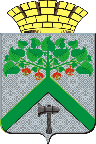 Финансовое управление АДМИНИСТРАЦИИВерхнесалдинскоГО городскоГО  округАПРИКАЗот 26 сентября  2019 г.							                        № 84г. Верхняя СалдаО перечне и кодах  целевых статей расходов, относящихся к бюджету Верхнесалдинского городского округа.На основании пункта 4 статьи 21 Бюджетного кодекса Российской Федерации, учитывая письмо Министерства финансов Свердловской области «О порядке отражения расходов на реализацию регионального проекта «Спорт-норма жизни» № 05-20-24/7639 от 26.07.2019, в целях исполнения бюджета Верхнесалдинского городского округа на 2019 год и плановый период 2020-2021 годов приказываю:1. В перечень и коды целевых статей расходов бюджета Верхнесалдинского городского округа, утвержденных приказом Финансового управления администрации Верхнесалдинского городского округа от 6.11.2018 № 100 (с изменениями от 17.12.2018 № 114, от 27.12.2018 № 129, от 11.03.2019 № 13, от 29.03.2019 № 21, № 27 от 05.04.2019, № 58 от 05.07.2019, № 63 от 02.08.2019, № 68 от 15.08.2019, № 77 от 19.09.2019)  внести следующие изменения:1) добавить строку  218-1  следующего содержания:2. Разместить настоящий приказ на официальном сайте Верхнесалдинского городского округа v-salda.ru.3. Контроль исполнения настоящего Приказа оставляю за собой.Начальник Финансового управления   администрацииВерхнесалдинского городского округа                                                       С.В. Полковенкова218-114 408 22000Обеспечение деятельности муниципального казенного учреждения «Централизованная бухгалтерия»